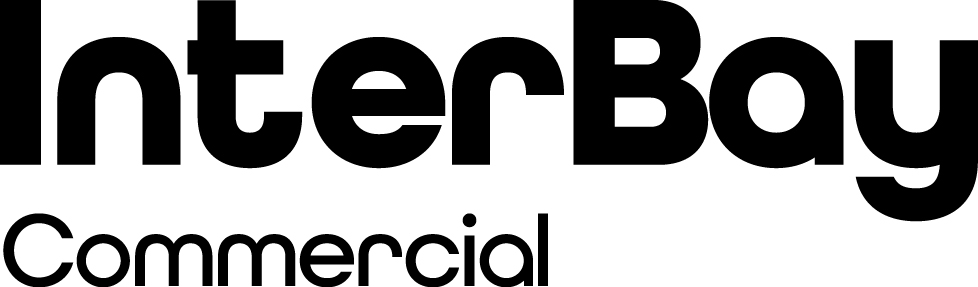 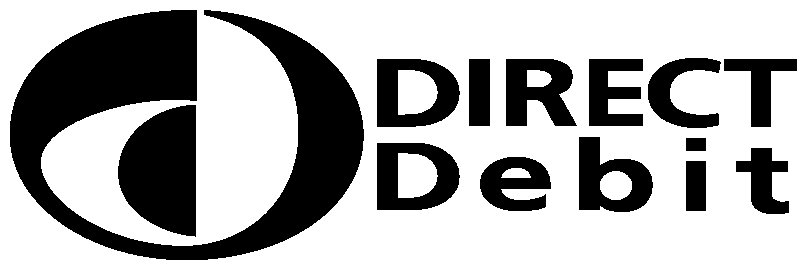 This guarantee should be detached and retained by the payer.Instruction to your
bank or building society
to pay by Direct DebitInstruction to your
bank or building society
to pay by Direct DebitInstruction to your
bank or building society
to pay by Direct DebitInstruction to your
bank or building society
to pay by Direct DebitInstruction to your
bank or building society
to pay by Direct DebitInstruction to your
bank or building society
to pay by Direct DebitInstruction to your
bank or building society
to pay by Direct DebitInstruction to your
bank or building society
to pay by Direct DebitInstruction to your
bank or building society
to pay by Direct DebitInstruction to your
bank or building society
to pay by Direct DebitInstruction to your
bank or building society
to pay by Direct DebitInstruction to your
bank or building society
to pay by Direct DebitInstruction to your
bank or building society
to pay by Direct DebitInstruction to your
bank or building society
to pay by Direct DebitInstruction to your
bank or building society
to pay by Direct DebitInstruction to your
bank or building society
to pay by Direct DebitInstruction to your
bank or building society
to pay by Direct DebitInstruction to your
bank or building society
to pay by Direct DebitPlease fill in the whole form using a ball point pen and send it to:Please fill in the whole form using a ball point pen and send it to:Please fill in the whole form using a ball point pen and send it to:Please fill in the whole form using a ball point pen and send it to:Please fill in the whole form using a ball point pen and send it to:Please fill in the whole form using a ball point pen and send it to:Please fill in the whole form using a ball point pen and send it to:Please fill in the whole form using a ball point pen and send it to:Please fill in the whole form using a ball point pen and send it to:Please fill in the whole form using a ball point pen and send it to:InterBay Funding Limited 
(Part of the OneSavings Bank plc group)PO Box 706FarehamPO14 9PSInterBay Funding Limited 
(Part of the OneSavings Bank plc group)PO Box 706FarehamPO14 9PSInterBay Funding Limited 
(Part of the OneSavings Bank plc group)PO Box 706FarehamPO14 9PSInterBay Funding Limited 
(Part of the OneSavings Bank plc group)PO Box 706FarehamPO14 9PSInterBay Funding Limited 
(Part of the OneSavings Bank plc group)PO Box 706FarehamPO14 9PSInterBay Funding Limited 
(Part of the OneSavings Bank plc group)PO Box 706FarehamPO14 9PSInterBay Funding Limited 
(Part of the OneSavings Bank plc group)PO Box 706FarehamPO14 9PSInterBay Funding Limited 
(Part of the OneSavings Bank plc group)PO Box 706FarehamPO14 9PSInterBay Funding Limited 
(Part of the OneSavings Bank plc group)PO Box 706FarehamPO14 9PSInterBay Funding Limited 
(Part of the OneSavings Bank plc group)PO Box 706FarehamPO14 9PSInterBay Funding Limited 
(Part of the OneSavings Bank plc group)PO Box 706FarehamPO14 9PSInterBay Funding Limited 
(Part of the OneSavings Bank plc group)PO Box 706FarehamPO14 9PSInterBay Funding Limited 
(Part of the OneSavings Bank plc group)PO Box 706FarehamPO14 9PSInterBay Funding Limited 
(Part of the OneSavings Bank plc group)PO Box 706FarehamPO14 9PSInterBay Funding Limited 
(Part of the OneSavings Bank plc group)PO Box 706FarehamPO14 9PSInterBay Funding Limited 
(Part of the OneSavings Bank plc group)PO Box 706FarehamPO14 9PSInterBay Funding Limited 
(Part of the OneSavings Bank plc group)PO Box 706FarehamPO14 9PSInterBay Funding Limited 
(Part of the OneSavings Bank plc group)PO Box 706FarehamPO14 9PSInterBay Funding Limited 
(Part of the OneSavings Bank plc group)PO Box 706FarehamPO14 9PSInterBay Funding Limited 
(Part of the OneSavings Bank plc group)PO Box 706FarehamPO14 9PSInterBay Funding Limited 
(Part of the OneSavings Bank plc group)PO Box 706FarehamPO14 9PSInterBay Funding Limited 
(Part of the OneSavings Bank plc group)PO Box 706FarehamPO14 9PSInterBay Funding Limited 
(Part of the OneSavings Bank plc group)PO Box 706FarehamPO14 9PSInterBay Funding Limited 
(Part of the OneSavings Bank plc group)PO Box 706FarehamPO14 9PSInterBay Funding Limited 
(Part of the OneSavings Bank plc group)PO Box 706FarehamPO14 9PSInterBay Funding Limited 
(Part of the OneSavings Bank plc group)PO Box 706FarehamPO14 9PSInterBay Funding Limited 
(Part of the OneSavings Bank plc group)PO Box 706FarehamPO14 9PSInterBay Funding Limited 
(Part of the OneSavings Bank plc group)PO Box 706FarehamPO14 9PSInterBay Funding Limited 
(Part of the OneSavings Bank plc group)PO Box 706FarehamPO14 9PSInterBay Funding Limited 
(Part of the OneSavings Bank plc group)PO Box 706FarehamPO14 9PSInterBay Funding Limited 
(Part of the OneSavings Bank plc group)PO Box 706FarehamPO14 9PSInterBay Funding Limited 
(Part of the OneSavings Bank plc group)PO Box 706FarehamPO14 9PSInterBay Funding Limited 
(Part of the OneSavings Bank plc group)PO Box 706FarehamPO14 9PSInterBay Funding Limited 
(Part of the OneSavings Bank plc group)PO Box 706FarehamPO14 9PSInterBay Funding Limited 
(Part of the OneSavings Bank plc group)PO Box 706FarehamPO14 9PSInterBay Funding Limited 
(Part of the OneSavings Bank plc group)PO Box 706FarehamPO14 9PSInterBay Funding Limited 
(Part of the OneSavings Bank plc group)PO Box 706FarehamPO14 9PSInterBay Funding Limited 
(Part of the OneSavings Bank plc group)PO Box 706FarehamPO14 9PSInterBay Funding Limited 
(Part of the OneSavings Bank plc group)PO Box 706FarehamPO14 9PSInterBay Funding Limited 
(Part of the OneSavings Bank plc group)PO Box 706FarehamPO14 9PSInterBay Funding Limited 
(Part of the OneSavings Bank plc group)PO Box 706FarehamPO14 9PSInterBay Funding Limited 
(Part of the OneSavings Bank plc group)PO Box 706FarehamPO14 9PSInterBay Funding Limited 
(Part of the OneSavings Bank plc group)PO Box 706FarehamPO14 9PSInterBay Funding Limited 
(Part of the OneSavings Bank plc group)PO Box 706FarehamPO14 9PSInterBay Funding Limited 
(Part of the OneSavings Bank plc group)PO Box 706FarehamPO14 9PSInterBay Funding Limited 
(Part of the OneSavings Bank plc group)PO Box 706FarehamPO14 9PSInterBay Funding Limited 
(Part of the OneSavings Bank plc group)PO Box 706FarehamPO14 9PSInterBay Funding Limited 
(Part of the OneSavings Bank plc group)PO Box 706FarehamPO14 9PSInterBay Funding Limited 
(Part of the OneSavings Bank plc group)PO Box 706FarehamPO14 9PSInterBay Funding Limited 
(Part of the OneSavings Bank plc group)PO Box 706FarehamPO14 9PSService user numberService user numberService user numberService user numberService user numberService user numberService user numberService user numberService user numberService user numberService user numberService user numberService user numberService user numberService user numberService user numberService user numberService user numberInterBay Funding Limited 
(Part of the OneSavings Bank plc group)PO Box 706FarehamPO14 9PSInterBay Funding Limited 
(Part of the OneSavings Bank plc group)PO Box 706FarehamPO14 9PSInterBay Funding Limited 
(Part of the OneSavings Bank plc group)PO Box 706FarehamPO14 9PSInterBay Funding Limited 
(Part of the OneSavings Bank plc group)PO Box 706FarehamPO14 9PSInterBay Funding Limited 
(Part of the OneSavings Bank plc group)PO Box 706FarehamPO14 9PSInterBay Funding Limited 
(Part of the OneSavings Bank plc group)PO Box 706FarehamPO14 9PSInterBay Funding Limited 
(Part of the OneSavings Bank plc group)PO Box 706FarehamPO14 9PSInterBay Funding Limited 
(Part of the OneSavings Bank plc group)PO Box 706FarehamPO14 9PSInterBay Funding Limited 
(Part of the OneSavings Bank plc group)PO Box 706FarehamPO14 9PSInterBay Funding Limited 
(Part of the OneSavings Bank plc group)PO Box 706FarehamPO14 9PS442244111166InterBay Funding Limited 
(Part of the OneSavings Bank plc group)PO Box 706FarehamPO14 9PSInterBay Funding Limited 
(Part of the OneSavings Bank plc group)PO Box 706FarehamPO14 9PSInterBay Funding Limited 
(Part of the OneSavings Bank plc group)PO Box 706FarehamPO14 9PSInterBay Funding Limited 
(Part of the OneSavings Bank plc group)PO Box 706FarehamPO14 9PSInterBay Funding Limited 
(Part of the OneSavings Bank plc group)PO Box 706FarehamPO14 9PSInterBay Funding Limited 
(Part of the OneSavings Bank plc group)PO Box 706FarehamPO14 9PSInterBay Funding Limited 
(Part of the OneSavings Bank plc group)PO Box 706FarehamPO14 9PSInterBay Funding Limited 
(Part of the OneSavings Bank plc group)PO Box 706FarehamPO14 9PSInterBay Funding Limited 
(Part of the OneSavings Bank plc group)PO Box 706FarehamPO14 9PSInterBay Funding Limited 
(Part of the OneSavings Bank plc group)PO Box 706FarehamPO14 9PS442244111166Name(s) of account holder(s)Name(s) of account holder(s)Name(s) of account holder(s)Name(s) of account holder(s)Name(s) of account holder(s)Name(s) of account holder(s)Name(s) of account holder(s)Name(s) of account holder(s)Name(s) of account holder(s)Name(s) of account holder(s)Reference numberReference numberReference numberReference numberReference numberReference numberReference numberReference numberReference numberReference numberReference numberReference numberReference numberReference numberReference numberReference numberReference numberReference numberInstruction to your bank or building societyPlease pay InterBay Funding Ltd Direct Debits from the account detailed in this instruction subject to the safeguards assured by the Direct Debit Guarantee. I understand that this instruction may remain with InterBay Funding Ltd and, if so, details will be passed electronically to my Bank/Building Society.Instruction to your bank or building societyPlease pay InterBay Funding Ltd Direct Debits from the account detailed in this instruction subject to the safeguards assured by the Direct Debit Guarantee. I understand that this instruction may remain with InterBay Funding Ltd and, if so, details will be passed electronically to my Bank/Building Society.Instruction to your bank or building societyPlease pay InterBay Funding Ltd Direct Debits from the account detailed in this instruction subject to the safeguards assured by the Direct Debit Guarantee. I understand that this instruction may remain with InterBay Funding Ltd and, if so, details will be passed electronically to my Bank/Building Society.Instruction to your bank or building societyPlease pay InterBay Funding Ltd Direct Debits from the account detailed in this instruction subject to the safeguards assured by the Direct Debit Guarantee. I understand that this instruction may remain with InterBay Funding Ltd and, if so, details will be passed electronically to my Bank/Building Society.Instruction to your bank or building societyPlease pay InterBay Funding Ltd Direct Debits from the account detailed in this instruction subject to the safeguards assured by the Direct Debit Guarantee. I understand that this instruction may remain with InterBay Funding Ltd and, if so, details will be passed electronically to my Bank/Building Society.Instruction to your bank or building societyPlease pay InterBay Funding Ltd Direct Debits from the account detailed in this instruction subject to the safeguards assured by the Direct Debit Guarantee. I understand that this instruction may remain with InterBay Funding Ltd and, if so, details will be passed electronically to my Bank/Building Society.Instruction to your bank or building societyPlease pay InterBay Funding Ltd Direct Debits from the account detailed in this instruction subject to the safeguards assured by the Direct Debit Guarantee. I understand that this instruction may remain with InterBay Funding Ltd and, if so, details will be passed electronically to my Bank/Building Society.Instruction to your bank or building societyPlease pay InterBay Funding Ltd Direct Debits from the account detailed in this instruction subject to the safeguards assured by the Direct Debit Guarantee. I understand that this instruction may remain with InterBay Funding Ltd and, if so, details will be passed electronically to my Bank/Building Society.Instruction to your bank or building societyPlease pay InterBay Funding Ltd Direct Debits from the account detailed in this instruction subject to the safeguards assured by the Direct Debit Guarantee. I understand that this instruction may remain with InterBay Funding Ltd and, if so, details will be passed electronically to my Bank/Building Society.Instruction to your bank or building societyPlease pay InterBay Funding Ltd Direct Debits from the account detailed in this instruction subject to the safeguards assured by the Direct Debit Guarantee. I understand that this instruction may remain with InterBay Funding Ltd and, if so, details will be passed electronically to my Bank/Building Society.Instruction to your bank or building societyPlease pay InterBay Funding Ltd Direct Debits from the account detailed in this instruction subject to the safeguards assured by the Direct Debit Guarantee. I understand that this instruction may remain with InterBay Funding Ltd and, if so, details will be passed electronically to my Bank/Building Society.Instruction to your bank or building societyPlease pay InterBay Funding Ltd Direct Debits from the account detailed in this instruction subject to the safeguards assured by the Direct Debit Guarantee. I understand that this instruction may remain with InterBay Funding Ltd and, if so, details will be passed electronically to my Bank/Building Society.Instruction to your bank or building societyPlease pay InterBay Funding Ltd Direct Debits from the account detailed in this instruction subject to the safeguards assured by the Direct Debit Guarantee. I understand that this instruction may remain with InterBay Funding Ltd and, if so, details will be passed electronically to my Bank/Building Society.Instruction to your bank or building societyPlease pay InterBay Funding Ltd Direct Debits from the account detailed in this instruction subject to the safeguards assured by the Direct Debit Guarantee. I understand that this instruction may remain with InterBay Funding Ltd and, if so, details will be passed electronically to my Bank/Building Society.Instruction to your bank or building societyPlease pay InterBay Funding Ltd Direct Debits from the account detailed in this instruction subject to the safeguards assured by the Direct Debit Guarantee. I understand that this instruction may remain with InterBay Funding Ltd and, if so, details will be passed electronically to my Bank/Building Society.Instruction to your bank or building societyPlease pay InterBay Funding Ltd Direct Debits from the account detailed in this instruction subject to the safeguards assured by the Direct Debit Guarantee. I understand that this instruction may remain with InterBay Funding Ltd and, if so, details will be passed electronically to my Bank/Building Society.Instruction to your bank or building societyPlease pay InterBay Funding Ltd Direct Debits from the account detailed in this instruction subject to the safeguards assured by the Direct Debit Guarantee. I understand that this instruction may remain with InterBay Funding Ltd and, if so, details will be passed electronically to my Bank/Building Society.Instruction to your bank or building societyPlease pay InterBay Funding Ltd Direct Debits from the account detailed in this instruction subject to the safeguards assured by the Direct Debit Guarantee. I understand that this instruction may remain with InterBay Funding Ltd and, if so, details will be passed electronically to my Bank/Building Society.Bank/building society account numberBank/building society account numberBank/building society account numberBank/building society account numberBank/building society account numberBank/building society account numberBank/building society account numberBank/building society account numberBank/building society account numberBank/building society account numberInstruction to your bank or building societyPlease pay InterBay Funding Ltd Direct Debits from the account detailed in this instruction subject to the safeguards assured by the Direct Debit Guarantee. I understand that this instruction may remain with InterBay Funding Ltd and, if so, details will be passed electronically to my Bank/Building Society.Instruction to your bank or building societyPlease pay InterBay Funding Ltd Direct Debits from the account detailed in this instruction subject to the safeguards assured by the Direct Debit Guarantee. I understand that this instruction may remain with InterBay Funding Ltd and, if so, details will be passed electronically to my Bank/Building Society.Instruction to your bank or building societyPlease pay InterBay Funding Ltd Direct Debits from the account detailed in this instruction subject to the safeguards assured by the Direct Debit Guarantee. I understand that this instruction may remain with InterBay Funding Ltd and, if so, details will be passed electronically to my Bank/Building Society.Instruction to your bank or building societyPlease pay InterBay Funding Ltd Direct Debits from the account detailed in this instruction subject to the safeguards assured by the Direct Debit Guarantee. I understand that this instruction may remain with InterBay Funding Ltd and, if so, details will be passed electronically to my Bank/Building Society.Instruction to your bank or building societyPlease pay InterBay Funding Ltd Direct Debits from the account detailed in this instruction subject to the safeguards assured by the Direct Debit Guarantee. I understand that this instruction may remain with InterBay Funding Ltd and, if so, details will be passed electronically to my Bank/Building Society.Instruction to your bank or building societyPlease pay InterBay Funding Ltd Direct Debits from the account detailed in this instruction subject to the safeguards assured by the Direct Debit Guarantee. I understand that this instruction may remain with InterBay Funding Ltd and, if so, details will be passed electronically to my Bank/Building Society.Instruction to your bank or building societyPlease pay InterBay Funding Ltd Direct Debits from the account detailed in this instruction subject to the safeguards assured by the Direct Debit Guarantee. I understand that this instruction may remain with InterBay Funding Ltd and, if so, details will be passed electronically to my Bank/Building Society.Instruction to your bank or building societyPlease pay InterBay Funding Ltd Direct Debits from the account detailed in this instruction subject to the safeguards assured by the Direct Debit Guarantee. I understand that this instruction may remain with InterBay Funding Ltd and, if so, details will be passed electronically to my Bank/Building Society.Instruction to your bank or building societyPlease pay InterBay Funding Ltd Direct Debits from the account detailed in this instruction subject to the safeguards assured by the Direct Debit Guarantee. I understand that this instruction may remain with InterBay Funding Ltd and, if so, details will be passed electronically to my Bank/Building Society.Instruction to your bank or building societyPlease pay InterBay Funding Ltd Direct Debits from the account detailed in this instruction subject to the safeguards assured by the Direct Debit Guarantee. I understand that this instruction may remain with InterBay Funding Ltd and, if so, details will be passed electronically to my Bank/Building Society.Instruction to your bank or building societyPlease pay InterBay Funding Ltd Direct Debits from the account detailed in this instruction subject to the safeguards assured by the Direct Debit Guarantee. I understand that this instruction may remain with InterBay Funding Ltd and, if so, details will be passed electronically to my Bank/Building Society.Instruction to your bank or building societyPlease pay InterBay Funding Ltd Direct Debits from the account detailed in this instruction subject to the safeguards assured by the Direct Debit Guarantee. I understand that this instruction may remain with InterBay Funding Ltd and, if so, details will be passed electronically to my Bank/Building Society.Instruction to your bank or building societyPlease pay InterBay Funding Ltd Direct Debits from the account detailed in this instruction subject to the safeguards assured by the Direct Debit Guarantee. I understand that this instruction may remain with InterBay Funding Ltd and, if so, details will be passed electronically to my Bank/Building Society.Instruction to your bank or building societyPlease pay InterBay Funding Ltd Direct Debits from the account detailed in this instruction subject to the safeguards assured by the Direct Debit Guarantee. I understand that this instruction may remain with InterBay Funding Ltd and, if so, details will be passed electronically to my Bank/Building Society.Instruction to your bank or building societyPlease pay InterBay Funding Ltd Direct Debits from the account detailed in this instruction subject to the safeguards assured by the Direct Debit Guarantee. I understand that this instruction may remain with InterBay Funding Ltd and, if so, details will be passed electronically to my Bank/Building Society.Instruction to your bank or building societyPlease pay InterBay Funding Ltd Direct Debits from the account detailed in this instruction subject to the safeguards assured by the Direct Debit Guarantee. I understand that this instruction may remain with InterBay Funding Ltd and, if so, details will be passed electronically to my Bank/Building Society.Instruction to your bank or building societyPlease pay InterBay Funding Ltd Direct Debits from the account detailed in this instruction subject to the safeguards assured by the Direct Debit Guarantee. I understand that this instruction may remain with InterBay Funding Ltd and, if so, details will be passed electronically to my Bank/Building Society.Instruction to your bank or building societyPlease pay InterBay Funding Ltd Direct Debits from the account detailed in this instruction subject to the safeguards assured by the Direct Debit Guarantee. I understand that this instruction may remain with InterBay Funding Ltd and, if so, details will be passed electronically to my Bank/Building Society.Instruction to your bank or building societyPlease pay InterBay Funding Ltd Direct Debits from the account detailed in this instruction subject to the safeguards assured by the Direct Debit Guarantee. I understand that this instruction may remain with InterBay Funding Ltd and, if so, details will be passed electronically to my Bank/Building Society.Instruction to your bank or building societyPlease pay InterBay Funding Ltd Direct Debits from the account detailed in this instruction subject to the safeguards assured by the Direct Debit Guarantee. I understand that this instruction may remain with InterBay Funding Ltd and, if so, details will be passed electronically to my Bank/Building Society.Instruction to your bank or building societyPlease pay InterBay Funding Ltd Direct Debits from the account detailed in this instruction subject to the safeguards assured by the Direct Debit Guarantee. I understand that this instruction may remain with InterBay Funding Ltd and, if so, details will be passed electronically to my Bank/Building Society.Instruction to your bank or building societyPlease pay InterBay Funding Ltd Direct Debits from the account detailed in this instruction subject to the safeguards assured by the Direct Debit Guarantee. I understand that this instruction may remain with InterBay Funding Ltd and, if so, details will be passed electronically to my Bank/Building Society.Instruction to your bank or building societyPlease pay InterBay Funding Ltd Direct Debits from the account detailed in this instruction subject to the safeguards assured by the Direct Debit Guarantee. I understand that this instruction may remain with InterBay Funding Ltd and, if so, details will be passed electronically to my Bank/Building Society.Instruction to your bank or building societyPlease pay InterBay Funding Ltd Direct Debits from the account detailed in this instruction subject to the safeguards assured by the Direct Debit Guarantee. I understand that this instruction may remain with InterBay Funding Ltd and, if so, details will be passed electronically to my Bank/Building Society.Instruction to your bank or building societyPlease pay InterBay Funding Ltd Direct Debits from the account detailed in this instruction subject to the safeguards assured by the Direct Debit Guarantee. I understand that this instruction may remain with InterBay Funding Ltd and, if so, details will be passed electronically to my Bank/Building Society.Instruction to your bank or building societyPlease pay InterBay Funding Ltd Direct Debits from the account detailed in this instruction subject to the safeguards assured by the Direct Debit Guarantee. I understand that this instruction may remain with InterBay Funding Ltd and, if so, details will be passed electronically to my Bank/Building Society.Instruction to your bank or building societyPlease pay InterBay Funding Ltd Direct Debits from the account detailed in this instruction subject to the safeguards assured by the Direct Debit Guarantee. I understand that this instruction may remain with InterBay Funding Ltd and, if so, details will be passed electronically to my Bank/Building Society.Instruction to your bank or building societyPlease pay InterBay Funding Ltd Direct Debits from the account detailed in this instruction subject to the safeguards assured by the Direct Debit Guarantee. I understand that this instruction may remain with InterBay Funding Ltd and, if so, details will be passed electronically to my Bank/Building Society.Instruction to your bank or building societyPlease pay InterBay Funding Ltd Direct Debits from the account detailed in this instruction subject to the safeguards assured by the Direct Debit Guarantee. I understand that this instruction may remain with InterBay Funding Ltd and, if so, details will be passed electronically to my Bank/Building Society.Instruction to your bank or building societyPlease pay InterBay Funding Ltd Direct Debits from the account detailed in this instruction subject to the safeguards assured by the Direct Debit Guarantee. I understand that this instruction may remain with InterBay Funding Ltd and, if so, details will be passed electronically to my Bank/Building Society.Instruction to your bank or building societyPlease pay InterBay Funding Ltd Direct Debits from the account detailed in this instruction subject to the safeguards assured by the Direct Debit Guarantee. I understand that this instruction may remain with InterBay Funding Ltd and, if so, details will be passed electronically to my Bank/Building Society.Instruction to your bank or building societyPlease pay InterBay Funding Ltd Direct Debits from the account detailed in this instruction subject to the safeguards assured by the Direct Debit Guarantee. I understand that this instruction may remain with InterBay Funding Ltd and, if so, details will be passed electronically to my Bank/Building Society.Instruction to your bank or building societyPlease pay InterBay Funding Ltd Direct Debits from the account detailed in this instruction subject to the safeguards assured by the Direct Debit Guarantee. I understand that this instruction may remain with InterBay Funding Ltd and, if so, details will be passed electronically to my Bank/Building Society.Instruction to your bank or building societyPlease pay InterBay Funding Ltd Direct Debits from the account detailed in this instruction subject to the safeguards assured by the Direct Debit Guarantee. I understand that this instruction may remain with InterBay Funding Ltd and, if so, details will be passed electronically to my Bank/Building Society.Instruction to your bank or building societyPlease pay InterBay Funding Ltd Direct Debits from the account detailed in this instruction subject to the safeguards assured by the Direct Debit Guarantee. I understand that this instruction may remain with InterBay Funding Ltd and, if so, details will be passed electronically to my Bank/Building Society.Instruction to your bank or building societyPlease pay InterBay Funding Ltd Direct Debits from the account detailed in this instruction subject to the safeguards assured by the Direct Debit Guarantee. I understand that this instruction may remain with InterBay Funding Ltd and, if so, details will be passed electronically to my Bank/Building Society.Branch sort codeBranch sort codeBranch sort codeBranch sort codeBranch sort codeBranch sort codeBranch sort codeBranch sort codeBranch sort codeBranch sort codeInstruction to your bank or building societyPlease pay InterBay Funding Ltd Direct Debits from the account detailed in this instruction subject to the safeguards assured by the Direct Debit Guarantee. I understand that this instruction may remain with InterBay Funding Ltd and, if so, details will be passed electronically to my Bank/Building Society.Instruction to your bank or building societyPlease pay InterBay Funding Ltd Direct Debits from the account detailed in this instruction subject to the safeguards assured by the Direct Debit Guarantee. I understand that this instruction may remain with InterBay Funding Ltd and, if so, details will be passed electronically to my Bank/Building Society.Instruction to your bank or building societyPlease pay InterBay Funding Ltd Direct Debits from the account detailed in this instruction subject to the safeguards assured by the Direct Debit Guarantee. I understand that this instruction may remain with InterBay Funding Ltd and, if so, details will be passed electronically to my Bank/Building Society.Instruction to your bank or building societyPlease pay InterBay Funding Ltd Direct Debits from the account detailed in this instruction subject to the safeguards assured by the Direct Debit Guarantee. I understand that this instruction may remain with InterBay Funding Ltd and, if so, details will be passed electronically to my Bank/Building Society.Instruction to your bank or building societyPlease pay InterBay Funding Ltd Direct Debits from the account detailed in this instruction subject to the safeguards assured by the Direct Debit Guarantee. I understand that this instruction may remain with InterBay Funding Ltd and, if so, details will be passed electronically to my Bank/Building Society.Instruction to your bank or building societyPlease pay InterBay Funding Ltd Direct Debits from the account detailed in this instruction subject to the safeguards assured by the Direct Debit Guarantee. I understand that this instruction may remain with InterBay Funding Ltd and, if so, details will be passed electronically to my Bank/Building Society.Instruction to your bank or building societyPlease pay InterBay Funding Ltd Direct Debits from the account detailed in this instruction subject to the safeguards assured by the Direct Debit Guarantee. I understand that this instruction may remain with InterBay Funding Ltd and, if so, details will be passed electronically to my Bank/Building Society.Instruction to your bank or building societyPlease pay InterBay Funding Ltd Direct Debits from the account detailed in this instruction subject to the safeguards assured by the Direct Debit Guarantee. I understand that this instruction may remain with InterBay Funding Ltd and, if so, details will be passed electronically to my Bank/Building Society.Instruction to your bank or building societyPlease pay InterBay Funding Ltd Direct Debits from the account detailed in this instruction subject to the safeguards assured by the Direct Debit Guarantee. I understand that this instruction may remain with InterBay Funding Ltd and, if so, details will be passed electronically to my Bank/Building Society.Instruction to your bank or building societyPlease pay InterBay Funding Ltd Direct Debits from the account detailed in this instruction subject to the safeguards assured by the Direct Debit Guarantee. I understand that this instruction may remain with InterBay Funding Ltd and, if so, details will be passed electronically to my Bank/Building Society.Instruction to your bank or building societyPlease pay InterBay Funding Ltd Direct Debits from the account detailed in this instruction subject to the safeguards assured by the Direct Debit Guarantee. I understand that this instruction may remain with InterBay Funding Ltd and, if so, details will be passed electronically to my Bank/Building Society.Instruction to your bank or building societyPlease pay InterBay Funding Ltd Direct Debits from the account detailed in this instruction subject to the safeguards assured by the Direct Debit Guarantee. I understand that this instruction may remain with InterBay Funding Ltd and, if so, details will be passed electronically to my Bank/Building Society.Instruction to your bank or building societyPlease pay InterBay Funding Ltd Direct Debits from the account detailed in this instruction subject to the safeguards assured by the Direct Debit Guarantee. I understand that this instruction may remain with InterBay Funding Ltd and, if so, details will be passed electronically to my Bank/Building Society.Instruction to your bank or building societyPlease pay InterBay Funding Ltd Direct Debits from the account detailed in this instruction subject to the safeguards assured by the Direct Debit Guarantee. I understand that this instruction may remain with InterBay Funding Ltd and, if so, details will be passed electronically to my Bank/Building Society.Instruction to your bank or building societyPlease pay InterBay Funding Ltd Direct Debits from the account detailed in this instruction subject to the safeguards assured by the Direct Debit Guarantee. I understand that this instruction may remain with InterBay Funding Ltd and, if so, details will be passed electronically to my Bank/Building Society.Instruction to your bank or building societyPlease pay InterBay Funding Ltd Direct Debits from the account detailed in this instruction subject to the safeguards assured by the Direct Debit Guarantee. I understand that this instruction may remain with InterBay Funding Ltd and, if so, details will be passed electronically to my Bank/Building Society.Instruction to your bank or building societyPlease pay InterBay Funding Ltd Direct Debits from the account detailed in this instruction subject to the safeguards assured by the Direct Debit Guarantee. I understand that this instruction may remain with InterBay Funding Ltd and, if so, details will be passed electronically to my Bank/Building Society.Instruction to your bank or building societyPlease pay InterBay Funding Ltd Direct Debits from the account detailed in this instruction subject to the safeguards assured by the Direct Debit Guarantee. I understand that this instruction may remain with InterBay Funding Ltd and, if so, details will be passed electronically to my Bank/Building Society.Instruction to your bank or building societyPlease pay InterBay Funding Ltd Direct Debits from the account detailed in this instruction subject to the safeguards assured by the Direct Debit Guarantee. I understand that this instruction may remain with InterBay Funding Ltd and, if so, details will be passed electronically to my Bank/Building Society.Instruction to your bank or building societyPlease pay InterBay Funding Ltd Direct Debits from the account detailed in this instruction subject to the safeguards assured by the Direct Debit Guarantee. I understand that this instruction may remain with InterBay Funding Ltd and, if so, details will be passed electronically to my Bank/Building Society.Instruction to your bank or building societyPlease pay InterBay Funding Ltd Direct Debits from the account detailed in this instruction subject to the safeguards assured by the Direct Debit Guarantee. I understand that this instruction may remain with InterBay Funding Ltd and, if so, details will be passed electronically to my Bank/Building Society.Instruction to your bank or building societyPlease pay InterBay Funding Ltd Direct Debits from the account detailed in this instruction subject to the safeguards assured by the Direct Debit Guarantee. I understand that this instruction may remain with InterBay Funding Ltd and, if so, details will be passed electronically to my Bank/Building Society.Instruction to your bank or building societyPlease pay InterBay Funding Ltd Direct Debits from the account detailed in this instruction subject to the safeguards assured by the Direct Debit Guarantee. I understand that this instruction may remain with InterBay Funding Ltd and, if so, details will be passed electronically to my Bank/Building Society.Instruction to your bank or building societyPlease pay InterBay Funding Ltd Direct Debits from the account detailed in this instruction subject to the safeguards assured by the Direct Debit Guarantee. I understand that this instruction may remain with InterBay Funding Ltd and, if so, details will be passed electronically to my Bank/Building Society.Instruction to your bank or building societyPlease pay InterBay Funding Ltd Direct Debits from the account detailed in this instruction subject to the safeguards assured by the Direct Debit Guarantee. I understand that this instruction may remain with InterBay Funding Ltd and, if so, details will be passed electronically to my Bank/Building Society.Instruction to your bank or building societyPlease pay InterBay Funding Ltd Direct Debits from the account detailed in this instruction subject to the safeguards assured by the Direct Debit Guarantee. I understand that this instruction may remain with InterBay Funding Ltd and, if so, details will be passed electronically to my Bank/Building Society.Instruction to your bank or building societyPlease pay InterBay Funding Ltd Direct Debits from the account detailed in this instruction subject to the safeguards assured by the Direct Debit Guarantee. I understand that this instruction may remain with InterBay Funding Ltd and, if so, details will be passed electronically to my Bank/Building Society.Instruction to your bank or building societyPlease pay InterBay Funding Ltd Direct Debits from the account detailed in this instruction subject to the safeguards assured by the Direct Debit Guarantee. I understand that this instruction may remain with InterBay Funding Ltd and, if so, details will be passed electronically to my Bank/Building Society.Instruction to your bank or building societyPlease pay InterBay Funding Ltd Direct Debits from the account detailed in this instruction subject to the safeguards assured by the Direct Debit Guarantee. I understand that this instruction may remain with InterBay Funding Ltd and, if so, details will be passed electronically to my Bank/Building Society.Instruction to your bank or building societyPlease pay InterBay Funding Ltd Direct Debits from the account detailed in this instruction subject to the safeguards assured by the Direct Debit Guarantee. I understand that this instruction may remain with InterBay Funding Ltd and, if so, details will be passed electronically to my Bank/Building Society.Instruction to your bank or building societyPlease pay InterBay Funding Ltd Direct Debits from the account detailed in this instruction subject to the safeguards assured by the Direct Debit Guarantee. I understand that this instruction may remain with InterBay Funding Ltd and, if so, details will be passed electronically to my Bank/Building Society.Instruction to your bank or building societyPlease pay InterBay Funding Ltd Direct Debits from the account detailed in this instruction subject to the safeguards assured by the Direct Debit Guarantee. I understand that this instruction may remain with InterBay Funding Ltd and, if so, details will be passed electronically to my Bank/Building Society.Instruction to your bank or building societyPlease pay InterBay Funding Ltd Direct Debits from the account detailed in this instruction subject to the safeguards assured by the Direct Debit Guarantee. I understand that this instruction may remain with InterBay Funding Ltd and, if so, details will be passed electronically to my Bank/Building Society.Instruction to your bank or building societyPlease pay InterBay Funding Ltd Direct Debits from the account detailed in this instruction subject to the safeguards assured by the Direct Debit Guarantee. I understand that this instruction may remain with InterBay Funding Ltd and, if so, details will be passed electronically to my Bank/Building Society.Instruction to your bank or building societyPlease pay InterBay Funding Ltd Direct Debits from the account detailed in this instruction subject to the safeguards assured by the Direct Debit Guarantee. I understand that this instruction may remain with InterBay Funding Ltd and, if so, details will be passed electronically to my Bank/Building Society.Instruction to your bank or building societyPlease pay InterBay Funding Ltd Direct Debits from the account detailed in this instruction subject to the safeguards assured by the Direct Debit Guarantee. I understand that this instruction may remain with InterBay Funding Ltd and, if so, details will be passed electronically to my Bank/Building Society.Name and full postal address of your bank or building societyName and full postal address of your bank or building societyName and full postal address of your bank or building societyName and full postal address of your bank or building societyName and full postal address of your bank or building societyName and full postal address of your bank or building societyName and full postal address of your bank or building societyName and full postal address of your bank or building societyName and full postal address of your bank or building societyName and full postal address of your bank or building societyInstruction to your bank or building societyPlease pay InterBay Funding Ltd Direct Debits from the account detailed in this instruction subject to the safeguards assured by the Direct Debit Guarantee. I understand that this instruction may remain with InterBay Funding Ltd and, if so, details will be passed electronically to my Bank/Building Society.Instruction to your bank or building societyPlease pay InterBay Funding Ltd Direct Debits from the account detailed in this instruction subject to the safeguards assured by the Direct Debit Guarantee. I understand that this instruction may remain with InterBay Funding Ltd and, if so, details will be passed electronically to my Bank/Building Society.Instruction to your bank or building societyPlease pay InterBay Funding Ltd Direct Debits from the account detailed in this instruction subject to the safeguards assured by the Direct Debit Guarantee. I understand that this instruction may remain with InterBay Funding Ltd and, if so, details will be passed electronically to my Bank/Building Society.Instruction to your bank or building societyPlease pay InterBay Funding Ltd Direct Debits from the account detailed in this instruction subject to the safeguards assured by the Direct Debit Guarantee. I understand that this instruction may remain with InterBay Funding Ltd and, if so, details will be passed electronically to my Bank/Building Society.Instruction to your bank or building societyPlease pay InterBay Funding Ltd Direct Debits from the account detailed in this instruction subject to the safeguards assured by the Direct Debit Guarantee. I understand that this instruction may remain with InterBay Funding Ltd and, if so, details will be passed electronically to my Bank/Building Society.Instruction to your bank or building societyPlease pay InterBay Funding Ltd Direct Debits from the account detailed in this instruction subject to the safeguards assured by the Direct Debit Guarantee. I understand that this instruction may remain with InterBay Funding Ltd and, if so, details will be passed electronically to my Bank/Building Society.Instruction to your bank or building societyPlease pay InterBay Funding Ltd Direct Debits from the account detailed in this instruction subject to the safeguards assured by the Direct Debit Guarantee. I understand that this instruction may remain with InterBay Funding Ltd and, if so, details will be passed electronically to my Bank/Building Society.Instruction to your bank or building societyPlease pay InterBay Funding Ltd Direct Debits from the account detailed in this instruction subject to the safeguards assured by the Direct Debit Guarantee. I understand that this instruction may remain with InterBay Funding Ltd and, if so, details will be passed electronically to my Bank/Building Society.Instruction to your bank or building societyPlease pay InterBay Funding Ltd Direct Debits from the account detailed in this instruction subject to the safeguards assured by the Direct Debit Guarantee. I understand that this instruction may remain with InterBay Funding Ltd and, if so, details will be passed electronically to my Bank/Building Society.Instruction to your bank or building societyPlease pay InterBay Funding Ltd Direct Debits from the account detailed in this instruction subject to the safeguards assured by the Direct Debit Guarantee. I understand that this instruction may remain with InterBay Funding Ltd and, if so, details will be passed electronically to my Bank/Building Society.Instruction to your bank or building societyPlease pay InterBay Funding Ltd Direct Debits from the account detailed in this instruction subject to the safeguards assured by the Direct Debit Guarantee. I understand that this instruction may remain with InterBay Funding Ltd and, if so, details will be passed electronically to my Bank/Building Society.Instruction to your bank or building societyPlease pay InterBay Funding Ltd Direct Debits from the account detailed in this instruction subject to the safeguards assured by the Direct Debit Guarantee. I understand that this instruction may remain with InterBay Funding Ltd and, if so, details will be passed electronically to my Bank/Building Society.Instruction to your bank or building societyPlease pay InterBay Funding Ltd Direct Debits from the account detailed in this instruction subject to the safeguards assured by the Direct Debit Guarantee. I understand that this instruction may remain with InterBay Funding Ltd and, if so, details will be passed electronically to my Bank/Building Society.Instruction to your bank or building societyPlease pay InterBay Funding Ltd Direct Debits from the account detailed in this instruction subject to the safeguards assured by the Direct Debit Guarantee. I understand that this instruction may remain with InterBay Funding Ltd and, if so, details will be passed electronically to my Bank/Building Society.Instruction to your bank or building societyPlease pay InterBay Funding Ltd Direct Debits from the account detailed in this instruction subject to the safeguards assured by the Direct Debit Guarantee. I understand that this instruction may remain with InterBay Funding Ltd and, if so, details will be passed electronically to my Bank/Building Society.Instruction to your bank or building societyPlease pay InterBay Funding Ltd Direct Debits from the account detailed in this instruction subject to the safeguards assured by the Direct Debit Guarantee. I understand that this instruction may remain with InterBay Funding Ltd and, if so, details will be passed electronically to my Bank/Building Society.Instruction to your bank or building societyPlease pay InterBay Funding Ltd Direct Debits from the account detailed in this instruction subject to the safeguards assured by the Direct Debit Guarantee. I understand that this instruction may remain with InterBay Funding Ltd and, if so, details will be passed electronically to my Bank/Building Society.Instruction to your bank or building societyPlease pay InterBay Funding Ltd Direct Debits from the account detailed in this instruction subject to the safeguards assured by the Direct Debit Guarantee. I understand that this instruction may remain with InterBay Funding Ltd and, if so, details will be passed electronically to my Bank/Building Society.To: The Manager                                                                       Bank/building societyTo: The Manager                                                                       Bank/building societyTo: The Manager                                                                       Bank/building societyTo: The Manager                                                                       Bank/building societyTo: The Manager                                                                       Bank/building societyTo: The Manager                                                                       Bank/building societyTo: The Manager                                                                       Bank/building societyTo: The Manager                                                                       Bank/building societyTo: The Manager                                                                       Bank/building societyTo: The Manager                                                                       Bank/building societyInstruction to your bank or building societyPlease pay InterBay Funding Ltd Direct Debits from the account detailed in this instruction subject to the safeguards assured by the Direct Debit Guarantee. I understand that this instruction may remain with InterBay Funding Ltd and, if so, details will be passed electronically to my Bank/Building Society.Instruction to your bank or building societyPlease pay InterBay Funding Ltd Direct Debits from the account detailed in this instruction subject to the safeguards assured by the Direct Debit Guarantee. I understand that this instruction may remain with InterBay Funding Ltd and, if so, details will be passed electronically to my Bank/Building Society.Instruction to your bank or building societyPlease pay InterBay Funding Ltd Direct Debits from the account detailed in this instruction subject to the safeguards assured by the Direct Debit Guarantee. I understand that this instruction may remain with InterBay Funding Ltd and, if so, details will be passed electronically to my Bank/Building Society.Instruction to your bank or building societyPlease pay InterBay Funding Ltd Direct Debits from the account detailed in this instruction subject to the safeguards assured by the Direct Debit Guarantee. I understand that this instruction may remain with InterBay Funding Ltd and, if so, details will be passed electronically to my Bank/Building Society.Instruction to your bank or building societyPlease pay InterBay Funding Ltd Direct Debits from the account detailed in this instruction subject to the safeguards assured by the Direct Debit Guarantee. I understand that this instruction may remain with InterBay Funding Ltd and, if so, details will be passed electronically to my Bank/Building Society.Instruction to your bank or building societyPlease pay InterBay Funding Ltd Direct Debits from the account detailed in this instruction subject to the safeguards assured by the Direct Debit Guarantee. I understand that this instruction may remain with InterBay Funding Ltd and, if so, details will be passed electronically to my Bank/Building Society.Instruction to your bank or building societyPlease pay InterBay Funding Ltd Direct Debits from the account detailed in this instruction subject to the safeguards assured by the Direct Debit Guarantee. I understand that this instruction may remain with InterBay Funding Ltd and, if so, details will be passed electronically to my Bank/Building Society.Instruction to your bank or building societyPlease pay InterBay Funding Ltd Direct Debits from the account detailed in this instruction subject to the safeguards assured by the Direct Debit Guarantee. I understand that this instruction may remain with InterBay Funding Ltd and, if so, details will be passed electronically to my Bank/Building Society.Instruction to your bank or building societyPlease pay InterBay Funding Ltd Direct Debits from the account detailed in this instruction subject to the safeguards assured by the Direct Debit Guarantee. I understand that this instruction may remain with InterBay Funding Ltd and, if so, details will be passed electronically to my Bank/Building Society.Instruction to your bank or building societyPlease pay InterBay Funding Ltd Direct Debits from the account detailed in this instruction subject to the safeguards assured by the Direct Debit Guarantee. I understand that this instruction may remain with InterBay Funding Ltd and, if so, details will be passed electronically to my Bank/Building Society.Instruction to your bank or building societyPlease pay InterBay Funding Ltd Direct Debits from the account detailed in this instruction subject to the safeguards assured by the Direct Debit Guarantee. I understand that this instruction may remain with InterBay Funding Ltd and, if so, details will be passed electronically to my Bank/Building Society.Instruction to your bank or building societyPlease pay InterBay Funding Ltd Direct Debits from the account detailed in this instruction subject to the safeguards assured by the Direct Debit Guarantee. I understand that this instruction may remain with InterBay Funding Ltd and, if so, details will be passed electronically to my Bank/Building Society.Instruction to your bank or building societyPlease pay InterBay Funding Ltd Direct Debits from the account detailed in this instruction subject to the safeguards assured by the Direct Debit Guarantee. I understand that this instruction may remain with InterBay Funding Ltd and, if so, details will be passed electronically to my Bank/Building Society.Instruction to your bank or building societyPlease pay InterBay Funding Ltd Direct Debits from the account detailed in this instruction subject to the safeguards assured by the Direct Debit Guarantee. I understand that this instruction may remain with InterBay Funding Ltd and, if so, details will be passed electronically to my Bank/Building Society.Instruction to your bank or building societyPlease pay InterBay Funding Ltd Direct Debits from the account detailed in this instruction subject to the safeguards assured by the Direct Debit Guarantee. I understand that this instruction may remain with InterBay Funding Ltd and, if so, details will be passed electronically to my Bank/Building Society.Instruction to your bank or building societyPlease pay InterBay Funding Ltd Direct Debits from the account detailed in this instruction subject to the safeguards assured by the Direct Debit Guarantee. I understand that this instruction may remain with InterBay Funding Ltd and, if so, details will be passed electronically to my Bank/Building Society.Instruction to your bank or building societyPlease pay InterBay Funding Ltd Direct Debits from the account detailed in this instruction subject to the safeguards assured by the Direct Debit Guarantee. I understand that this instruction may remain with InterBay Funding Ltd and, if so, details will be passed electronically to my Bank/Building Society.Instruction to your bank or building societyPlease pay InterBay Funding Ltd Direct Debits from the account detailed in this instruction subject to the safeguards assured by the Direct Debit Guarantee. I understand that this instruction may remain with InterBay Funding Ltd and, if so, details will be passed electronically to my Bank/Building Society.To: The Manager                                                                       Bank/building societyTo: The Manager                                                                       Bank/building societyTo: The Manager                                                                       Bank/building societyTo: The Manager                                                                       Bank/building societyTo: The Manager                                                                       Bank/building societyTo: The Manager                                                                       Bank/building societyTo: The Manager                                                                       Bank/building societyTo: The Manager                                                                       Bank/building societyTo: The Manager                                                                       Bank/building societyTo: The Manager                                                                       Bank/building societyInstruction to your bank or building societyPlease pay InterBay Funding Ltd Direct Debits from the account detailed in this instruction subject to the safeguards assured by the Direct Debit Guarantee. I understand that this instruction may remain with InterBay Funding Ltd and, if so, details will be passed electronically to my Bank/Building Society.Instruction to your bank or building societyPlease pay InterBay Funding Ltd Direct Debits from the account detailed in this instruction subject to the safeguards assured by the Direct Debit Guarantee. I understand that this instruction may remain with InterBay Funding Ltd and, if so, details will be passed electronically to my Bank/Building Society.Instruction to your bank or building societyPlease pay InterBay Funding Ltd Direct Debits from the account detailed in this instruction subject to the safeguards assured by the Direct Debit Guarantee. I understand that this instruction may remain with InterBay Funding Ltd and, if so, details will be passed electronically to my Bank/Building Society.Instruction to your bank or building societyPlease pay InterBay Funding Ltd Direct Debits from the account detailed in this instruction subject to the safeguards assured by the Direct Debit Guarantee. I understand that this instruction may remain with InterBay Funding Ltd and, if so, details will be passed electronically to my Bank/Building Society.Instruction to your bank or building societyPlease pay InterBay Funding Ltd Direct Debits from the account detailed in this instruction subject to the safeguards assured by the Direct Debit Guarantee. I understand that this instruction may remain with InterBay Funding Ltd and, if so, details will be passed electronically to my Bank/Building Society.Instruction to your bank or building societyPlease pay InterBay Funding Ltd Direct Debits from the account detailed in this instruction subject to the safeguards assured by the Direct Debit Guarantee. I understand that this instruction may remain with InterBay Funding Ltd and, if so, details will be passed electronically to my Bank/Building Society.Instruction to your bank or building societyPlease pay InterBay Funding Ltd Direct Debits from the account detailed in this instruction subject to the safeguards assured by the Direct Debit Guarantee. I understand that this instruction may remain with InterBay Funding Ltd and, if so, details will be passed electronically to my Bank/Building Society.Instruction to your bank or building societyPlease pay InterBay Funding Ltd Direct Debits from the account detailed in this instruction subject to the safeguards assured by the Direct Debit Guarantee. I understand that this instruction may remain with InterBay Funding Ltd and, if so, details will be passed electronically to my Bank/Building Society.Instruction to your bank or building societyPlease pay InterBay Funding Ltd Direct Debits from the account detailed in this instruction subject to the safeguards assured by the Direct Debit Guarantee. I understand that this instruction may remain with InterBay Funding Ltd and, if so, details will be passed electronically to my Bank/Building Society.Instruction to your bank or building societyPlease pay InterBay Funding Ltd Direct Debits from the account detailed in this instruction subject to the safeguards assured by the Direct Debit Guarantee. I understand that this instruction may remain with InterBay Funding Ltd and, if so, details will be passed electronically to my Bank/Building Society.Instruction to your bank or building societyPlease pay InterBay Funding Ltd Direct Debits from the account detailed in this instruction subject to the safeguards assured by the Direct Debit Guarantee. I understand that this instruction may remain with InterBay Funding Ltd and, if so, details will be passed electronically to my Bank/Building Society.Instruction to your bank or building societyPlease pay InterBay Funding Ltd Direct Debits from the account detailed in this instruction subject to the safeguards assured by the Direct Debit Guarantee. I understand that this instruction may remain with InterBay Funding Ltd and, if so, details will be passed electronically to my Bank/Building Society.Instruction to your bank or building societyPlease pay InterBay Funding Ltd Direct Debits from the account detailed in this instruction subject to the safeguards assured by the Direct Debit Guarantee. I understand that this instruction may remain with InterBay Funding Ltd and, if so, details will be passed electronically to my Bank/Building Society.Instruction to your bank or building societyPlease pay InterBay Funding Ltd Direct Debits from the account detailed in this instruction subject to the safeguards assured by the Direct Debit Guarantee. I understand that this instruction may remain with InterBay Funding Ltd and, if so, details will be passed electronically to my Bank/Building Society.Instruction to your bank or building societyPlease pay InterBay Funding Ltd Direct Debits from the account detailed in this instruction subject to the safeguards assured by the Direct Debit Guarantee. I understand that this instruction may remain with InterBay Funding Ltd and, if so, details will be passed electronically to my Bank/Building Society.Instruction to your bank or building societyPlease pay InterBay Funding Ltd Direct Debits from the account detailed in this instruction subject to the safeguards assured by the Direct Debit Guarantee. I understand that this instruction may remain with InterBay Funding Ltd and, if so, details will be passed electronically to my Bank/Building Society.Instruction to your bank or building societyPlease pay InterBay Funding Ltd Direct Debits from the account detailed in this instruction subject to the safeguards assured by the Direct Debit Guarantee. I understand that this instruction may remain with InterBay Funding Ltd and, if so, details will be passed electronically to my Bank/Building Society.Instruction to your bank or building societyPlease pay InterBay Funding Ltd Direct Debits from the account detailed in this instruction subject to the safeguards assured by the Direct Debit Guarantee. I understand that this instruction may remain with InterBay Funding Ltd and, if so, details will be passed electronically to my Bank/Building Society.AddressAddressAddressAddressAddressAddressAddressAddressAddressAddressSignature(s)Signature(s)Signature(s)Signature(s)Signature(s)Signature(s)Signature(s)Signature(s)Signature(s)Signature(s)Signature(s)Signature(s)Signature(s)Signature(s)Signature(s)Signature(s)Signature(s)Signature(s)Signature(s)Signature(s)Signature(s)Signature(s)Signature(s)Signature(s)Signature(s)Signature(s)Signature(s)Signature(s)Signature(s)Signature(s)Signature(s)Signature(s)Signature(s)Signature(s)Signature(s)Signature(s)PostcodePostcodePostcodePostcodePostcodeDateDateDateDateDateDateDateDateDateDateDateDateDateDateDateDateDateDateBanks and building societies may not accept Direct Debit Instructions for some types of accountBanks and building societies may not accept Direct Debit Instructions for some types of accountBanks and building societies may not accept Direct Debit Instructions for some types of accountBanks and building societies may not accept Direct Debit Instructions for some types of accountBanks and building societies may not accept Direct Debit Instructions for some types of accountBanks and building societies may not accept Direct Debit Instructions for some types of accountBanks and building societies may not accept Direct Debit Instructions for some types of accountBanks and building societies may not accept Direct Debit Instructions for some types of accountBanks and building societies may not accept Direct Debit Instructions for some types of accountBanks and building societies may not accept Direct Debit Instructions for some types of accountBanks and building societies may not accept Direct Debit Instructions for some types of accountBanks and building societies may not accept Direct Debit Instructions for some types of accountBanks and building societies may not accept Direct Debit Instructions for some types of accountBanks and building societies may not accept Direct Debit Instructions for some types of accountBanks and building societies may not accept Direct Debit Instructions for some types of accountBanks and building societies may not accept Direct Debit Instructions for some types of accountBanks and building societies may not accept Direct Debit Instructions for some types of accountBanks and building societies may not accept Direct Debit Instructions for some types of accountBanks and building societies may not accept Direct Debit Instructions for some types of accountBanks and building societies may not accept Direct Debit Instructions for some types of accountBanks and building societies may not accept Direct Debit Instructions for some types of accountBanks and building societies may not accept Direct Debit Instructions for some types of accountBanks and building societies may not accept Direct Debit Instructions for some types of accountBanks and building societies may not accept Direct Debit Instructions for some types of accountBanks and building societies may not accept Direct Debit Instructions for some types of accountBanks and building societies may not accept Direct Debit Instructions for some types of accountBanks and building societies may not accept Direct Debit Instructions for some types of accountBanks and building societies may not accept Direct Debit Instructions for some types of accountBanks and building societies may not accept Direct Debit Instructions for some types of accountTheDirect DebitGuaranteeThis Guarantee is offered by all banks and building societies that accept instructions to pay Direct Debits.If there are any changes to the amount, date or frequency of your Direct Debit, InterBay Funding Ltd will notify you 10 working days in advance of your account being debited or as otherwise agreed. If you request InterBay Funding Ltd to collect a payment, confirmation of the amount and date will be given to you at the time of the request.If an error is made in the payment of your Direct Debit, by InterBay Funding Ltd or your bank or building society you are entitled to a full and immediate refund of the amount paid from your bank or building society.–	If you receive a refund you are not entitled to, you must pay it back when InterBay Funding Ltd asks you to.You can cancel a Direct Debit at any time by simply contacting your bank or building society. Written confirmation may be required. Please also notify us.